	Дорожная карта  по реализации Положения о системе наставничества педагогических работниковв образовательной организацииПринято на заседании 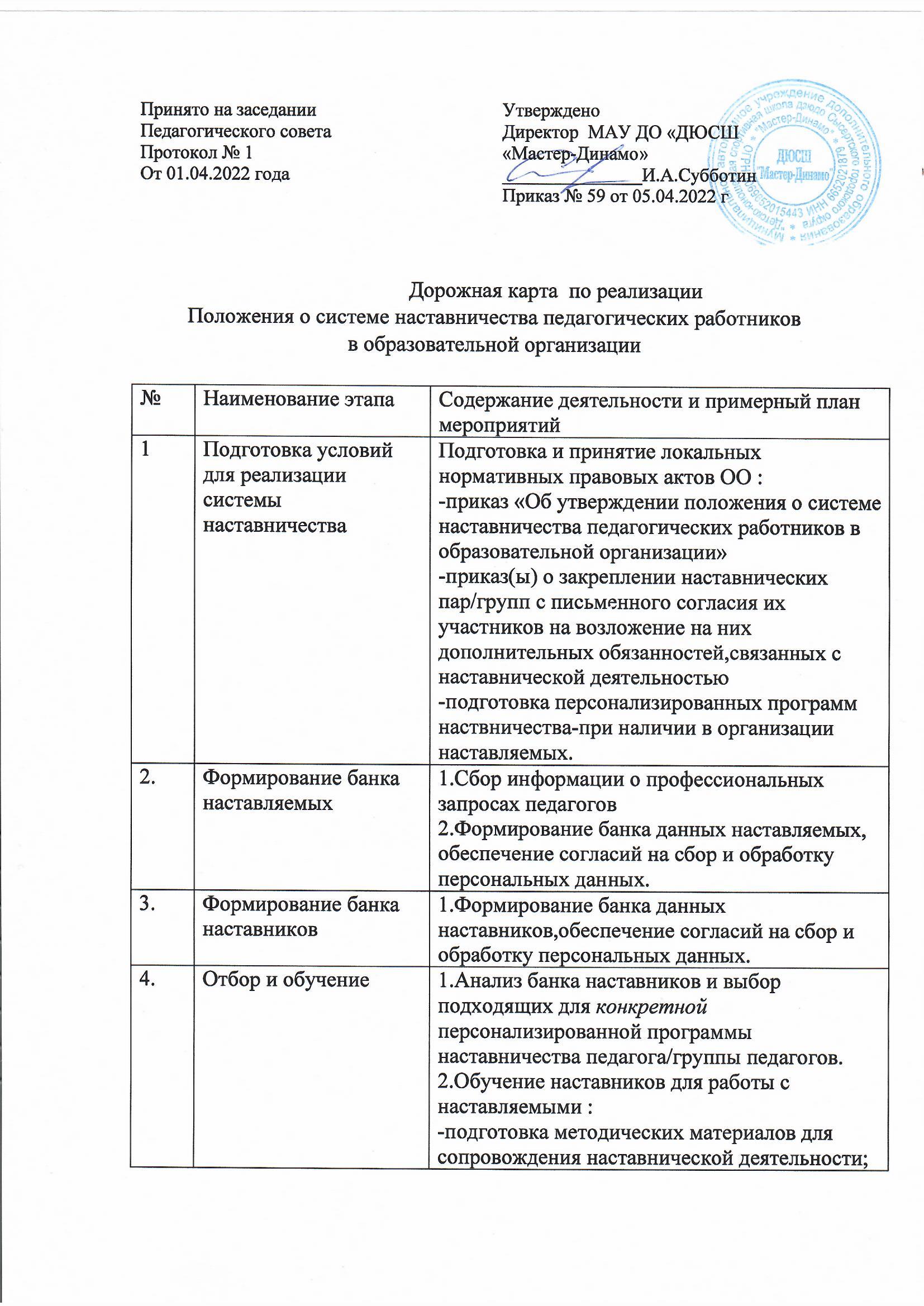 Педагогического советаПротокол № 1 От 01.04.2022 годаУтвержденоДиректор  МАУ ДО «ДЮСШ «Мастер-Динамо»_______________И.А.СубботинПриказ № 59 от 05.04.2022 г№ Наименование этапаСодержание деятельности и примерный план мероприятий 1Подготовка условий для реализации системы наставничества Подготовка и принятие локальных нормативных правовых актов ОО :-приказ «Об утверждении положения о системе наставничества педагогических работников в образовательной организации»-приказ(ы) о закреплении наставнических пар/групп с письменного согласия их участников на возложение на них дополнительных обязанностей,связанных с наставнической деятельностью -подготовка персонализированных программ наствничества-при наличии в организации наставляемых.2.Формирование банка наставляемых1.Сбор информации о профессиональных запросах педагогов2.Формирование банка данных наставляемых, обеспечение согласий на сбор и обработку персональных данных.3.Формирование банка наставников 1.Формирование банка данных наставников,обеспечение согласий на сбор и обработку персональных данных.4.Отбор и обучение1.Анализ банка наставников и выбор подходящих для конкретной персонализированной программы наставничества педагога/группы педагогов.2.Обучение наставников для работы с наставляемыми :-подготовка методических материалов для сопровождения наставнической деятельности;-проведение консультаций, организация обмена опытом среди наставников-«установочные сессии» наставников.5Организация и осуществление работы наставнических пар/групп1.Формирование наставнических групп/пар2. Разработка персонализированных программ наставничества для каждой пары/группы3.Организация психолого-педагогической поддержки сопровождения наставляемых,не сформировавших пару/группу,продолжение поиска наставника/наставников. 6.Завершение персонализирпованных программ наставничества1.Проведение мониторинга качества реализации персонализированных программ наставничества(анкетирование);2.Проведение итогового мероприятия (круглого стола) по выявлению лучших практик наставничества; пополнение методической копилки педагогических практик наставничества.7. Информационная поддержка системы наставничестваОсвещение мероприятий Дорожной карты осуществляется на всех этапах на сайте ОО и социальных сетях,по возможности на муниципальном и региональном уровнях.